الگوی تهیه مقالات برای مجله علمی– تخصصی هوشمندسازی و اینترنت اشیاTemplate for Preparing a Full Paper for the IoT and Intelligence Journalنام و نام خانوادگی نویسنده اول، نام و نام خانوادگی نویسنده دوم، نام و نام خانوادگی نویسنده سوم، نام و نام خانوادگی نویسنده چهارمچکیدهدر این مقاله، شیوه تهیه یک مقاله برای مجله علمی-تخصصی هوشمندسازی و اینترنت اشیا تشریح می‌گردد که در آن، روش قالب‌بندی مقاله، بخش‌های مختلف آن، انواع قلم‌ها و اندازه آن‌ها، به‌طور کامل مشخص شده است. نویسندگان محترم مقالات باید توجه داشته باشند، هیئت تحریریه مجله از پذیرش مقالاتی که خارج از این چارچوب تهیه شده باشند، معذور است. چکیده مقاله باید در یک یا دو پاراگراف تهیه شده و حداکثر شامل 300 کلمه باشد و همچنین به صورت تک ستونه نوشته شود. چکیده باید به‌طور صریح و شفاف موضوع پژوهش و نتایج آن را مطرح کند. در چکیده از ذکر جزئیات کار، شکل‌ها، جدول‌ها، فرمول‌ها و مراجع پرهیز شود.واژگان کلیدیحداكثر باید 8 واژه بعنوان واژه كليدي انتخاب شود. اين كلمات بايد نشان دهنده موضوعات اصلي مقاله باشند و با اسـتفاده از " ، " از یکدیگر جدا شوند.KeywordsMaximum 8 words must be written as keywords. Keywords should include main topics of the article and be separated by “, “.مقدمهاين نوشتار روش آماده‌سازی مقالات مجله علمی-تخصصی هوشمندسازی و اینترنت اشیا را نشان مي‌دهد. نویسندگان محترم براي نگارش مقاله می‏بایست از نرم‌افزار Microsoft Office Word 2010 يا نگارش‌هاي بعدي آن استفاده کنند. نكته مهمي كه بايد مورد توجه قرار گيرد اين است كه تمام سبك (Style) هاي مورد نياز براي كليه قسمت‌هاي مقاله در اين سند تعريف شده‌اند و تنها لازم است سبك مناسب را براي هر بخش انتخاب كنيد. براي تهيه مقاله به موارد زير توجه كنيد:اندازه صفحات A4 و حاشيه‌هاي بالا، پايين، چپ، و راست هر صفحه به ترتيب برابر با 3، 3، 2.5 و 2.5 سانتي‌متر انتخاب شود. فاصله بین خطوط نیز در این راهنما و سبک‌های آن تعریف شده که حالت Single با Before و After صفر (0) است.تعداد صفحات مقاله مي‌تواند حداقل 7 و حداكثر 10 صفحه باشد.اندازه و نوع قلم‌هاي پارسي مورد استفاده براي هر يك از بخش‌هاي مقاله در جدول (1) آورده شده است. براي فونت فارسی از B Nazanin و فونت لاتين همواره از Times New Roman استفاده كنيد و اندازه فونت لاتين باید همواره يك واحد كمتر از اندازه فونت فارسی در هر موقعيت باشد. صفحه اول مقاله بايد كاملاً مشابه صفحه اول اين مقاله باشد. در صفحه اول از نوشتن ساير موارد خودداري كنيد و تمامی صفحات به غیر از صفحه اول شماره گذاری گردند. بخش‏های مقاله (به‏جز چکیده و واژگان کلیدی) باید به‌صورت دو ستونی نوشته شود و عرض هر ستون برابر با 46/7 سانتی‌متر و فاصله بین دو ستون 1سانتی‌متر باشد.در مقدمه پس از عنوان کردن کلیات موضوع مورد بحث، خلاصه‏‌ای از تاریخچة موضوع و کارهای پژوهشی انجام شده به همراه ویژگی‏‌های آنها بیان می‏‌شود. در ادامه، تلاشی که در مقاله برای رفع کاستی‏‌های موجود، گشودن گره‏ها یا حرکت به سمت یافته‏‌های نو انجام شده است در یک یا دو پاراگراف توضیح داده می‏‌شود و باید ایده جدید و دستاوردهای پژوهش نسبت به سایر پژوهش‌های انجام شده، به‌صورت شفاف و روشن بیان گردد به نحوی که نوآوری مقاله نسبت به سایر پژوهش‏ها مشخص باشد.بخش‏های مقالههر مقاله باید شامل این بخش‌های اصلی چکیده، واژگان کلیدی، مقدمه، مطالب اصلی، جمع‏بندی و مراجع باشد. سایر بخش‌ها مانند سپاسگزاری و ضمایم اختیاری است. به جز چکیده و واژگان کلیدی، تمام بخش‏ها و زیربخش‏های مقاله باید به ترتیب و مطابق با فرمت استفاده شده در متن شماره‏گذاری گردند. جهت کمک به ویرایش صحیح مقاله، می‌توانید فایل word مقاله را توسط نرم‌افزار ویراستیار ویرایش نمایید.مطالب اصلی مقالهپس از بخش مقدمه باید مطالب اصلی مقاله طی چند بخش نوشته شود. این بخش‌ها باید شامل تعریف مفاهیم اولیه مورد نیاز، طرح مسأله و راه‌حل پیشنهادی باشند. در نوشتن مطالب اصلی مقاله دقت شود که تنها به موضوع اصلی مقاله پرداخته شود تا ذهن خواننده از انحراف به ‌سمت مطالب جانبی مصون بماند. همچنین سعی شود مطالب اصلی مقاله به‌صورت سلسله مراتبی و زنجیروار به‌هم مربوط باشند.مبانی نظری پژوهش:در این قسمت باید مفاهیم مورد نیاز تعریف شوند. چارچوب نظری پایه‌ای است که تمام طرح و پروژه‌ی مطالعاتی بر روی آن قرار داده می‌شود.معمولاً چارچوب نظری بر اساس نظریه‌های صاحب‌نظران، کارهای مطالعاتی پیشین و دانش و تجربه محقق تنظیم می‌شود.پیشینه پژوهش:در پیشینه پژوهش، باید پژوهشگر به مرور مطالعههای انجام شده در خصوص موضوع مقاله بپردازد و در نهایت با استفاده از آن به یک جمع بندی در مورد راهکاری که میخواهد در پیش بگیرد، دست یاید. مرور ادبیات به این معنی است که در برابر سوال تحقیق، دیگران چه موضعی دارند و چه مشکلاتی وجود دارد.فرضیه های پژوهش:الگویی که پژوهشگر بر مبنای پیشینه پژوهش، برای بررسی و مطالعه پیشنهاد میکند، در این قسمت تشریح میگردد. فرضیه‏ها باید دربرگیرنده‏ی اساس پژوهش باشند.روش پژوهش:در این قسمت نویسنده باید در مورد روش شناسی پژوهش خود و نحوه انجام آن، توضیحهای لازم را ارائه نماید.تجزیه و تحلیل یافته‏ ها:در این بخش از مقاله باید نتیجههای پژوهش بیان شود و در ادامه به تجزیه و تحلیل آنها پراخته شود. همچنین در این بخش، نویسنده باید در مورد ارزیابی و اعتبارسنجی نتایج  بدست آمده بحث کند. تحلیل یافته‏ها باید به صورت جداول آماری ارائه شوند تا دلایل رد فرضیه‏ها مستدل باشند.نتیجه‏گیری:در این بخش، نویسنده باید ابتدا مقدمه کوتاهی در مورد موضوع مقاله بنویسد و در ادامه به طور خلاصه در مورد هدف انجام پژوهش صحبت نماید و همچنین به بیان مسالهای که به دنبال حل آن بوده است، بپردازد. سپس باید نکتههای مهم انجام شده درکار به طور خلاصه مرور و نتایج برگرفته از آن توضیح داده ‌شود. سهم علمی مقاله (Contribution)  باید در این بخش تصریح شود. نباید عین مطالب چکیده دراین بخش درج شود. بخش نتیجه می‏‌تواند به کاربردهای پژوهش انجام شده، اشاره کند، نکات مبهم و قابل پژوهش جدید را مطرح نماید، و یا گسترش موضوع مورد مطالعه را به پژوهشگران زمینه‏‌های مرتبط پیشنهاد دهد.نکته: عناوین عنوان شده در بخش سوم، جهت توصیف قالب مقالات پژوهشی ارائه شده و در مقالات ترویجی نیازی به درج این موارد نیست. مقالات ترویجی می‏بایست شامل مطالب اصلی جهت تعریف و بیان مسئله پژوهش، تبیین ضرورت انجام آن و اهدافی که به دنبال دارد، باشد و سپس در بخش نتیجه‏گیری، نویسنده راهبردها و پیشنهادهایی برای پژوهش‏های آینده ارائه دهد.جداول و اشکالشکل‌ها و جدول‌ها باید دارای عنوان باشند. عنوان شکل‌ها در زیر شکل و عنوان جدول‌ها در بالای جدول قرار می‌گیرد. در صورتی که از شکل‌ها یا جدول‌های سایر منابع استفاده می‌کنید، باید حتماً شماره مرجع آن را در عنوان شکل یا عنوان جدول ذکر کنید. هر شکل یا جدول باید دارای یک شماره باشد که برای هر کدام از 1 شروع می‌شود. در هنگام ارجاع به شکل یا جدول از شماره آن استفاده کنید و از به‌کار بردن عباراتی همچون «شکل زیر» پرهیز نمایید. تمام جدول‌ها و شکل‌ها باید در متن مورد ارجاع قرار گیرند. یک جدول یا شکل نباید قبل از ارجاع در متن ظاهر شود. در صورت استفاده از جداول و اشکال که به زبان انگلیسی نوشته شده اند، باید تا حد امکان آن‏ها را ترجمه نمایید.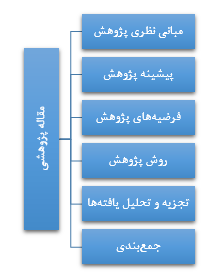 شکل1: روش نگارش مقاله پژوهشیفرمول‌ها و عبارت‌های ریاضیبرای نوشتن فرمول‌ها و عبارت‌های ریاضی الزاماً از ابزار Math Type استفاده نمایید. دقت نمایید که اندازه قلم فرمول‌هایی که در متن استفاده می‌شوند بایستی برابر با 10 (دو واحد کوچک‌تر از اندازه قلم فارسی) باشد. پیشنهاد می‌شود اسامی متغیرهای عددی با حروف کوچک و قلم کج (Italic)،‌ اسامی متغیرهای برداری با حروف بزرگ و قلم کج (Italic)، و اسامی متغیرهای ماتریسی با حروف بزرگ و قلم پررنگ (Bold) نوشته شود. برای هر فرمول باید یک شماره در نظر گرفته شود. این شماره را در داخل یک جفت پرانتز و به‌صورت راست‌چین قرار دهید. تمام متغیرها، پارامترها، و نمادهای یک عبارت ریاضی باید توضیح داده شوند. اگر قبل از نوشتن فرمول این‌کار انجام نشده است، باید بلافاصله پس از فرمول این توضیحات بیان شوند؛ مانند:مراجعتمام مراجع حتماً باید در متن مقـاله (و با رعایت ترتیب شماره‌گذاری آن‌ها) مورد ارجاع واقع شده باشند. عنوان کتاب, طرح پژوهشی و پایان‏نامه یا رساله با قلم کج (italic), بدون استفاده از گیومه (« » برای مراجع فارسی و “ ” برای مراجع انگلیسی), و با حروف اول بزرگ (capital) برای مراجع انگلیسی نوشته شود. برای ارجاع به یک مرجع، فقط شماره آن را در داخل یک جفت قلاب در انتهای جمله درج کنید (برای مثال [1].) و باید مرجع قبل از نقطه قرار‌گیرد. دقت نمایید قلاب استفاده شده، قلاب با صفحه کلید فارسی است، نه انگلیسی (به تفاوت قلاب فارسیِ [ ] و قلاب انگلیسیِ [ ] توجه نمایید). تمام مراجع (فارسی و انگلیسی) را با شماره فارسی ارجاع دهید ولی شماره مراجع انگلیسی در بخش مراجع، بایستی انگلیسی باشد. برای ارجاع به چند مرجع از چند قلاب استفاده کنید، برای مثال [1][2]. ا از ذکر مراجع به‌صورت گروهی و بدون تحلیل محتوای آن‌ها خودداری گردد.پیوست‏هابخش پیوست‌ها یک بخش اختیاری است. موضوعات مرتبط با مقاله که در یکی از گروه‌های زیر قرار گیرند، می‌توانند در بخش پیوست‌ها آورده شوند:اثبات ریاضی فرمول‌ها یا الگوریتم‌هاداده‌ها و اطلاعات مربوط به مطالعه موردینتایج کار دیگر محققان و داده‌های مربوط به مقایسه آن‌هاسایر موضوعات مرتبط که جزء بخش‌های اصلی مقاله نباشند.جدول 1: اندازه و نوع فونت فارسیجدول 1: اندازه و نوع فونت فارسیجدول 1: اندازه و نوع فونت فارسیاندازه فونتاندازه فونتنام فونتموقعیت استفاده1616B Titrعنوان مقاله1212B Nazaninنام نویسندگان1414B Nazanin Boldعناوین بخش‌های سطح 1 (اصلی)1212B Nazanin Boldعناوین بخش‌های سطح 2 و 3 (زیربخش‏ها)1212B Nazaninمتن چکیده، کلمات کلیدی و مقاله1010B Nazaninپانویس و مراجع1010B Nazanin Boldزیرنویس شکل‌ها و بالانویس جدول‌ها1010B Nazaninمتن جدول‌ها و شکل‏ها(1)